 40  сессия			                                        от 22 сентября 2022 года  третий созыва				                                        № 209Об утверждении Порядка определения размера платыпо соглашению об установлении сервитута в отношении земельных участков, находящихся в собственности Ронгинского сельского поселения В соответствии с Федеральным законом от 6 октября 2003 г. №131-ФЗ «Об общих принципах организации местного самоуправления в Российской Федерации», подпунктом 2 пункта 2 статьи 39.25 Земельного кодекса Российской Федерации, Порядком определения размера платы по соглашению об установлении сервитута в отношении земельных участков, находящихся в собственности Республики Марий Эл, и земельных участков, государственная собственность на которые не разграничена, утвержденного Постановлением Правительства Республики Марий Эл от 6 апреля 2015 г. N 182, Собрание депутатов Ронгинское сельское поселение Советского муниципального района Республики Марий Эл  р е ш и л о:	1. Утвердить прилагаемый Порядок определения размера платы по соглашению об установлении сервитута в отношении земельных участков, находящихся в собственности Ронгинского сельского поселения.	2. Признать утратившим силу Решение Собрания депутатов Ронгинского поселения от 26 августа 2015 года №59 «Об утверждении Порядка определения размера платы по соглашению об установлении сервитута в отношении земельных участков, находящихся в собственности Ронгинского сельского поселения».3. Настоящее решение обнародовать, а также разместить в информационно-телекоммуникационной сети «Интернет» официальный интернет-портал Республики Марий Эл (адрес доступа: mari-el.gov.ru).4. Настоящее решение вступает в силу после его обнародования.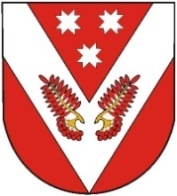 РОССИЙ ФЕДЕРАЦИЙМАРИЙ ЭЛ РЕСПУБЛИКЫСЕСОВЕТСКИЙ МУНИЦИПАЛ РАЙОНЫ РОНГО ЯЛ  ШОТАН ИЛЕМЫН ДЕПУТАТ-ВЛАК ПОГЫНЖО ПУНЧАЛРОССИЙСКАЯ ФЕДЕРАЦИЯРЕСПУБЛИКА МАРИЙ ЭЛСОБРАНИЕ ДЕПУТАТОВ РОНГИНСКОГО СЕЛЬСКОГО ПОСЕЛЕНИЯ СОВЕТСКОГО МУНИЦИПАЛЬНОГО РАЙОНАРЕШЕНИЕ  Глава Ронгинского сельского поселенияЮ.Н. Юрина